MEMORY SPELLeeftijdscategorie:  6-12 jaarAuteurs:  Chira Dorina Elena, Radu OfeliaCompetenties:De leerlingen zullen  kunnen uitleggen hoe enkele materialen hergebruikt kunnen worden om een memory spel te ontwikkelenDe leerlingen zullen een memory spel kunnen makenDe leerlingen zullen  weten hoe ze respectvol kunnen omgaan met de omgeving en om materiaal te recycleren in plaats van ze weg te gooienCompetenties volgens het Europees curriculum:http://eur-lex.europa.eu/legal-content/EN/TXT/?uri=LEGISSUM%3Ac11090Formatieve beoordeling:Leg de stappen uit om het memory spel te makenDefinieer: memory spel , recycleerbaar materiaal, dopjes, Oud-Egyptische symbolenBenoem het gereedschap dat nodig is om het memory spel te ontwikkelenSamenvattende beoordeling:Maak een memory spel met gerecycleerd materiaalSpecifieke vocabulaire / trefwoorden:Recycleren, karton, plastiek, flessendopjes, Oud-Egypte, Oud-Egyptische symbolen, recycleerbaar materiaalKorte beschrijving van de opvoedingscontext / het scenario:	De klas bekijkt samen de video van begin tot eind. De leerkracht legt de nieuwe woordenschat en concepten uit. De leerlingen gebaren de nieuw geleerde woordenschat. Dan kijken ze opnieuw naar de film. Een kind kan dan vertellen welke stappen nodig zijn om een memory spel te maken met gerecycleerd materiaal.  De leerkracht zal dan de pedagogische fiche aan de kinderen geven. De kinderen vervolledigen de fiche. De leerkracht staat de kinderen bij.Benodigd materiaal/Technische vereisten:plastiek dopjes , prentjes van Oud-Egyptische symbolen, schaar, lijmFocus op gebarentaal: Gebaar de nieuwe woordenschat, de materialen en de stappen die genomen moeten worden.1.  Omcirkel de plastiek flessen die een grote dop hebben:	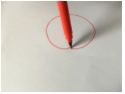 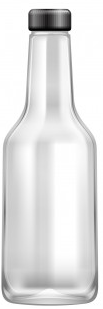 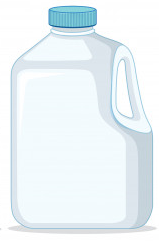 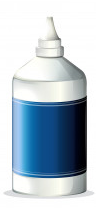 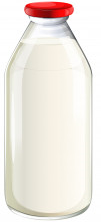 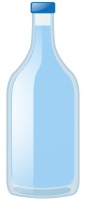 2. Verbind identieke prentjes.                                                                                                  	                                    	   	 	                              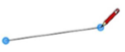 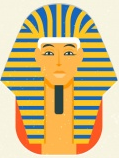 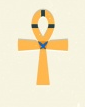 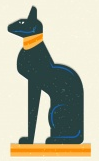 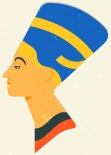 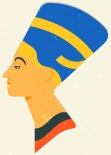 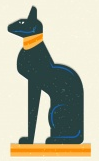 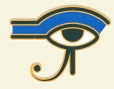 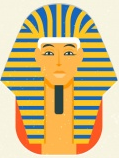 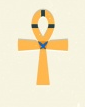 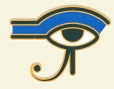 3.  Omcirkel de Oud-Egyptische symbolen: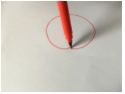 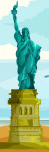 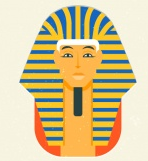 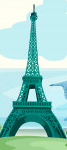 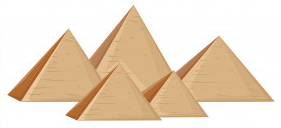 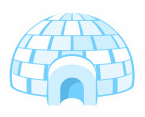 4. Wat heb je nodig om een memory spel te maken?        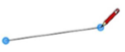 Verbind de prentjes.                                                                                                       	                                    	   	 	                               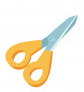 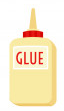 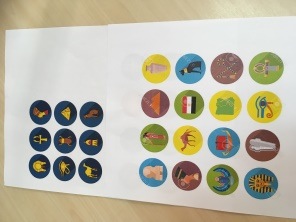 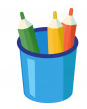 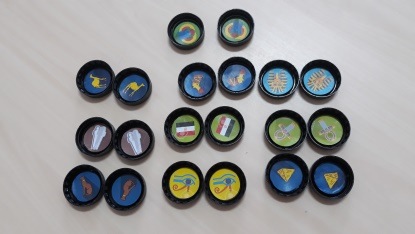 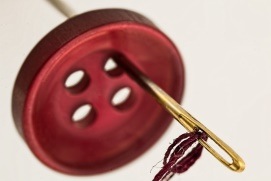 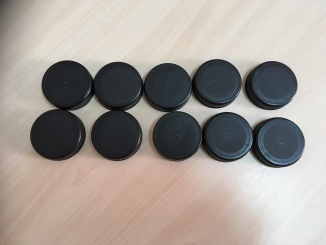 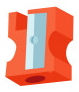 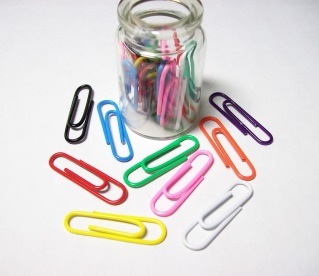 5. Nummer de prentjes in de juiste volgorde.  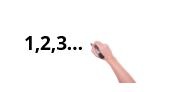 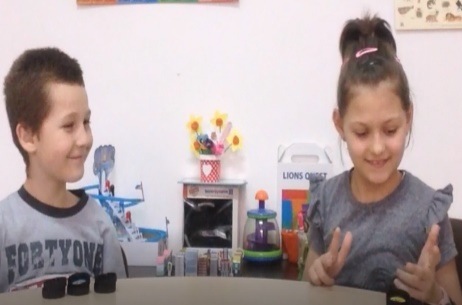 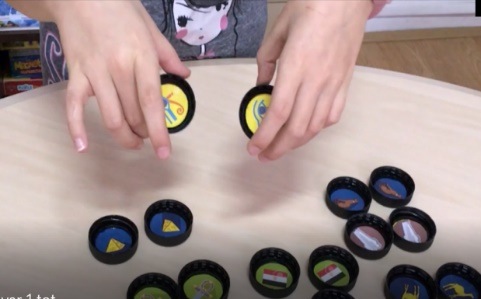 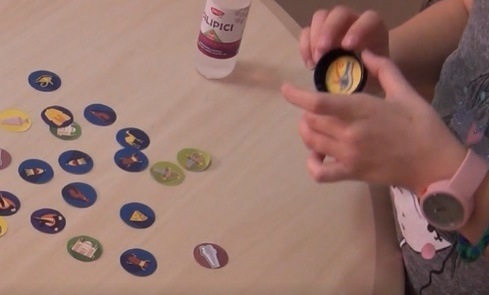 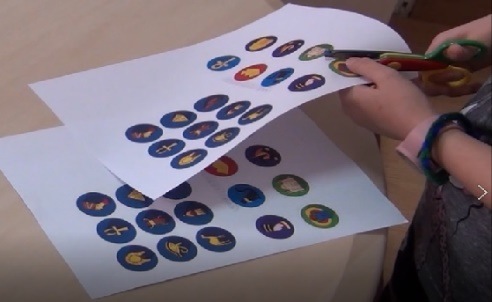 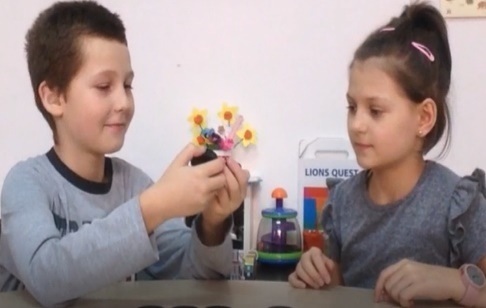 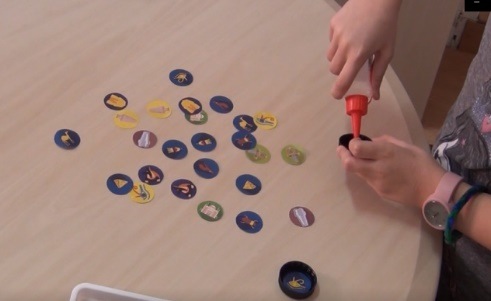 6. Knip de tekening uit en vervolledig de puzzel.             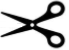 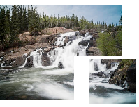 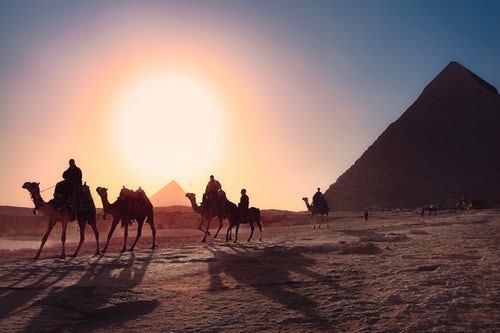 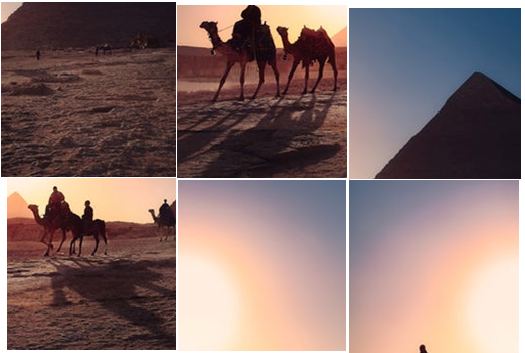 7. Verbind elk prentje met een overeenstemmend woord.        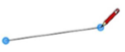 Oud-Egypte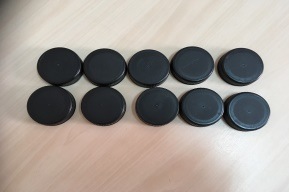 Dopjes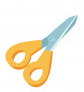 Memory spel	                                      	                                          			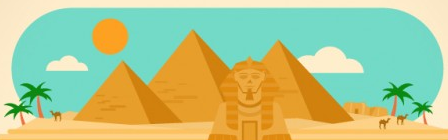 Fles				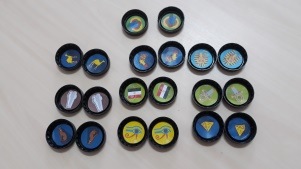 Schaar					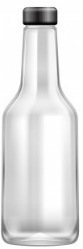 8. Omcirkel de Oud-Egyptische symbolen en vlag:	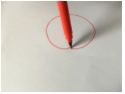 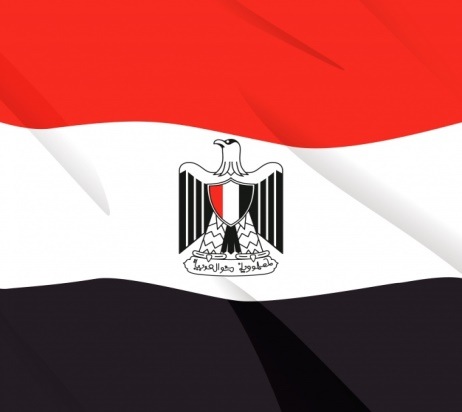 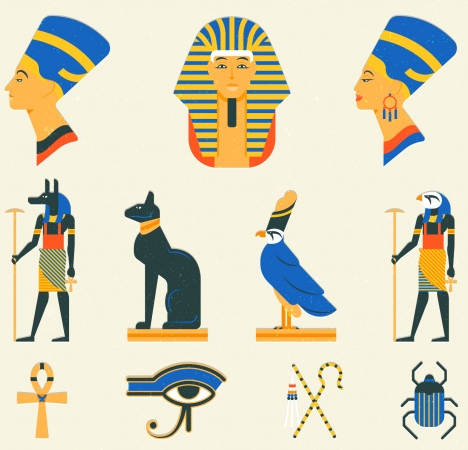 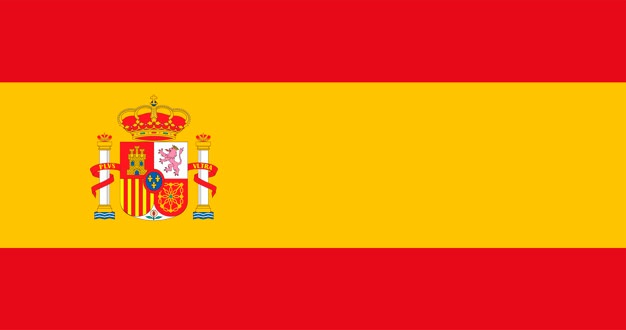 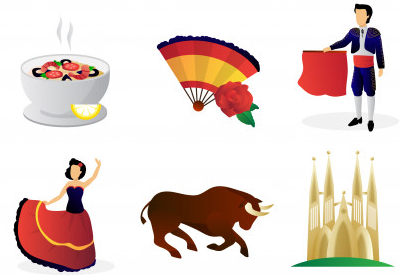 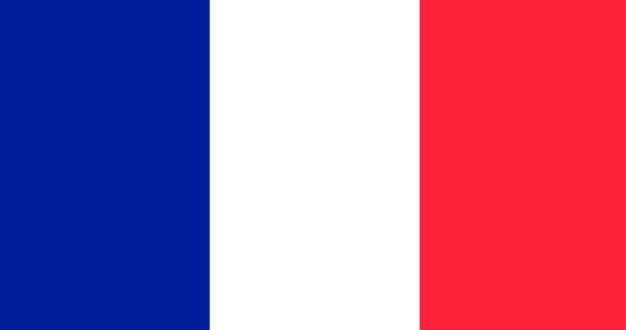 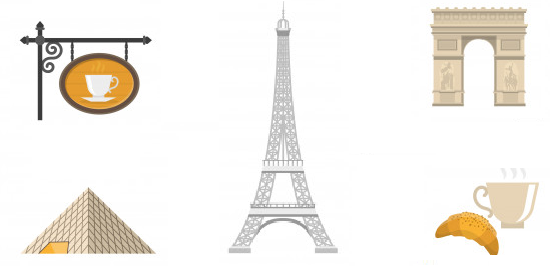 9. Teken je favoriete symbool uit Oud-Egypte            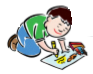 Extra links met digitale tools:How to Make a Memory Card Gamehttps://www.youtube.com/watch?v=AvwTszkuw4swww.freepik.comwww.pixabay.com